ТаблицыТаблица №1Сводная таблица абсолютных показателей библиотечного обслуживания детей  Оренбуржья в 2020 г.Таблица №2Доля показателей по обслуживанию детей в процентном соотношении к общим показателямпо всем библиотекам области в 2019 году (с учетом данных ООПДБ)Таблица №3Динамика основных  показателей деятельности специализированных детских библиотек(без учета данных ГБУК ООПДБ) за период 2016 -2020 гг.Таблица №4Читательские категории  (без учета данных ГБУК ООПДБ)Селиванова Светлана Ивановна, заведующая методическим отделомСеть библиотек, обслуживающих детейПо данным Территориального органа Федеральной государственной статистики по Оренбургской области на 01 января 2020 года население региона составляет 1 945 307 (-17700) человек, 372 951 (-4454) из которых - дети до 14 лет включительно (19%).Детское население Оренбургской области обслуживают 897 (-1) муниципальных общедоступных библиотек, из них: библиотека уровня субъекта РФ  – 1 (ГБУК «Оренбургская областная  полиэтническая детская библиотека»), специализированных детских библиотек  системы Министерства культуры РФ – 43. Специализированные библиотеки или отделы для детей есть в 27 районах Оренбургской области и городах Абдулино, Бугуруслан, Бузулук, Гай, Кувандык, Медногорск, Новотроицк, Орск, Оренбург, Соль-Илецк, Ясный.  В двух районах (Оренбургском, Бузулукском) и Сорочинском ГО отсутствуют специализированные библиотеки или отделы для детей. Изменений в сети детских библиотек по сравнению с 2019 годом не произошло.Сеть детских библиотек Оренбуржья состоит из 5 моделей специализированных детских библиотек со статусом «центральная»:• Центральная детская библиотека региона - ГБУК «Оренбургская областная полиэтническая детская библиотека»; • Центральные детские библиотеки в составе Централизованной библиотечной системы – 26;• Центральные детские библиотеки, входящие в состав библиотечной сети, во главе которой стоит межпоселенческая библиотека, сохраняющая все функции Центральной библиотеки – 2 (Бугурусланская ЦРДБ, Октябрьская ЦДБ);• Центральные детские библиотеки, входящие в состав библиотечной сети, во главе которой стоит районная библиотека, сохраняющая все функции Центральной библиотеки – 2 (Абдулинская ЦДБ, Соль-Илецкая ЦРДБ);• Центральные детские библиотеки в составе клубно-библиотечной системы -3 (Красногвардейская ЦДБ, Ташлинская ЦДБ, Тоцкая ЦДБ).Также в сеть детских библиотек входят:- Детские библиотеки (с функцией центральной детской библиотеки), входящие в состав культурно-досуговых центров – 2 (Новоорская ДБ, Пономаревская ЦДБ);- Детские библиотеки-филиалы (с функцией центральной детской библиотеки) – 2 (Районная детская библиотека-филиал Илекского района, Детская библиотека-филиал №13 Кваркенского района); - Детский отдел, входящий в состав библиотеки МАУК «Культурно-досуговый центр» (Шарлык);- Специализированные детские библиотеки-филиалы – 5.Обслуживание детей в публичных библиотеках проходит также в 20 детских отделах (7 в селах, 13 в городах), на 14 детских абонементах (12 в городе, 2 в селе); 6 детских кафедрах (г. Орск - 4, г. Бугуруслан - 2), в 1 городском детском секторе. Также детское население обслуживается в 70 (-2) пунктах внестационарного обслуживания, организованных детскими библиотеками. Наибольшее количество библиотечных пунктов по обслуживанию детей в Акбулакской ЦДБ (10), ЦДБ г. Бугуруслана (8), специализированных детских филиалах №7 (8) и №19 (6) г. Оренбурга.Помимо всего прочего обслуживанием детей и подростков Оренбуржья занимаются 848 школьных библиотек, с которыми налажено тесное сотрудничество детских библиотек, библиотек сельских и городских библиотек-филиалов.Селиванова Светлана Ивановна, заведующая методическим отделомБиблиотечное обслуживание детей Оренбургской области в цифрахСложная эпидемиологическая ситуация в связи с коронавирусной инфекцией  COVID-19 серьёзно повлияла на работу библиотек и выполнение ими муниципального (государственного) задания 2020 года. Все показатели библиотечной работы значительно снижены.На 01.01.21 г. количество пользователей до 14 лет (здесь и далее до 14 лет включительно) во всех библиотеках МК Оренбургской области составило 199 581человек, что на 40 710   меньше показателей  2019 года.  К услугам  библиотек обратилось 61,1 %  всего детского населения Оренбуржья.Дети обслуживаются:- в публичных библиотеках – 110 998 чел. (-24 146);- в специализированных детских библиотеках – 78 476 (- 26 671), из них: 74 694 человека обслужено в стационаре, 3 782 – вне стационара;- в ГБУК «Оренбургская областная полиэтническая детская библиотека» -  38 466 (+15 633), из них: 10 107 – в стационаре, 28 359 – вне стационара. Увеличение показателя произошло из-за обслуживания удаленных пользователей.Основные группы пользователей-детей в библиотеках Оренбургской области: дошкольники, читатели 7-11 лет, 12-14 лет, руководители детского чтения. По сравнению с 2019 годом по области число читателей-дошкольников уменьшилось на 7 285 человек, пользователей 7-11 лет – на 22 583 человека,  число читателей-подростков - на 19 728. Незначительно, но уменьшение произошло и в категории руководителей детского чтения (-370).Охват библиотечным обслуживанием детей до 14 лет в Оренбургской области  в 2020 г. составляет 61,1%, 2019 г.-  66,8%.Количество документов, выданных пользователям до 14 лет в библиотеках Оренбургской области (без учета ООПДБ) 4 034 728 экз. (-1 802 317). Уменьшение книговыдачи на 963 386 экз. произошло во всех публичных библиотеках, обслуживающих детей, особенно низкие показатели:  в Саракташском (-67 789),   Новосергиевском (-48 202),  Ташлинском (-43 379),  Илекском  (-42 532), Сакмарском (-32 352) районах, г. Оренбург (-458 662), г. Соль-Илецк (-52 826) и др. Уменьшение книговыдачи на 838 931 экз.  произошло в специализированных детских библиотеках. Большой минус в показателях книговыдачи по сравнению с прошлым годом показали ЦДБ Акбулакского (-74 540), Саракташского (-29 005), Переволоцкого (28 415), Новосергиевского (-27 144) и др. районов,  г. Оренбург (-105 469), специализированные детские филиалы №17 (-64 595) и №19 (-54 662) г. Оренбурга. Также значительное уменьшение произошло в г. Ясный (-39 810), г. Бузулук (-28 860), г. Гай (- 27 226) и др.Количество посещений детей до 14 лет в  библиотеках Оренбургской области (без учета данных ООПДБ)  по сравнению с 2019 годом также уменьшилось (-1 154 983), общее число посещений библиотек детьми составило 1 696 440 раз.  Специализированные детские библиотеки пользователи посетили  599 178  раз, что на 454 453 раза ниже прошлогодних показателей, в филиалах публичных библиотек показатель уменьшился на 700 530.Снизилось количество посещений мероприятий. За 2020 год для  детей и подростков было организовано  2995 (-3508)  мероприятий с общим количеством участников – 55894 (-174 722) детей и подростков (2019 - 230 616, 2018 г. – 218 918, 2017 г. – 190 756, 2016 г. – 135 421). Дети и подростки приняли участие во Всероссийских  культурно-просветительских акциях, конкурсах и проектах в формате онлайн: «Библиосумерки - 2020», «Ночь искусств», «Ночь кино», «Классики в российской провинции», «Живая классика», «Неделя «Живой классики» в библиотеке», «Символы России. Великая Отечественная война: подвиги фронта и тыла», «Дарите книги с любовью», «Щедрый вторник», «Неделя детской книги», «Наши истоки. Читаем фольклор», «Книжка на ладошке» и др.  В областных проектах: «Неделя культуры в Оренбургской области», «Аксаковские дни в Оренбуржье», #Читаем Достоевского, «В Покров день платок надень», «Джалиловские чтения», «Читаем книги о войне», «Читающая семья Оренбуржья - 2020», кольцевая выставка «Библиотека юного патриота», «Вызываю огонь на себя»: час памяти, посвященный подвигу А.А. Прохоренко, «ТерриториЯ ЗДОРОВья»,  «Любимый Пушкин», «Оренбургское детство с книгой»,  #ВотНовыйПоворот: летнее книжное путешествие», #33СекретаСолнечногоЛета, «Умный сентябрь» и др. В отчетном году показатель «Посещение web-сайта»  снизился, он составил всего 78 298 раз, в 2019 - 85 454 (-7156). Уменьшение данного показателя связано с тем, что в условиях пандемии библиотеки были закрыты от 2,5  до 4 месяцев. Конечно, библиотекари перенесли большую часть своей работы в удаленный режим, но по большей степени она велась на библиотечных страницах в социальных сетях.Таким образом, уменьшение  основных показателей объясняется длительным сроком   периода самоизоляции, когда библиотеки были полностью закрыты  и ограничительными мерами, введенными согласно Указу губернатора N 112-ук от 17 марта 2020 года «О мерах по противодействию распространению в Оренбургской области новой коронавирусной инфекции (2019-nCoV)», которые действовали до конца отчетного года. Показатели эффективности библиотечного обслуживания в 2020 году:Средняя читаемость в детских библиотеках составила 21,4 документа, что на 2,8 ниже прошлогоднего показателя, но показатель остался в пределах нормативов (20-22). Средняя посещаемость  также уменьшилась на 2,8, но не опустилась ниже нормы (8-10).  Обращаемость фонда равна  1,6 (-0,6), что на 0,1 меньше нижней границы нормативов (1,7-2). Книгообеспеченность, среднее количество книг, приходящихся на 1 зарегистрированного читателя -  13,3  (2019 -10,6), на жителя – ребенка – 7,1 (2019 -7,1). Охват библиотечным обслуживанием детей до 14 лет в Оренбургской области в 2020 году составляет 53,5%, в 2019 г.-66,8%, в 2018 г. - 65,5%.Деятельность библиотек, обслуживающих детское население Оренбургской области, строилась в рамках реализации Федеральных Законов № 124-ФЗ «Об основных гарантиях прав ребенка в Российской Федерации», № 436-ФЗ «О защите детей от информации, причиняющей вред их здоровью и развитию»; Указа Президента РФ № 240 от 29.05.2017 г. «Об объявлении в Российской Федерации Десятилетия детства»; Концепции библиотечного обслуживания детей в России на 2014 - 2020 годы; Программы действий в интересах детей Оренбургской области, Модельного стандарта деятельности общедоступной библиотеки (2014 г.); областных целевых программ  - План основных мероприятий до 2020 года, проводимых в рамках Десятилетия детства на территории Оренбургской области, План мероприятий по патриотическому воспитанию граждан в Оренбургской области на 2017 - 2020 годы; целевых профилактических операций: «Подросток», «Помоги ребенку», «Безопасное детство».Сагдеева Галина Хабибулловна,заведующая отделом комплектования и учета литературыФонды детских библиотек Оренбургской областиУшедший год оказался не самым плохим  в плане формирования и сохранности фондов. Совокупный фонд 43-х специализированных детских библиотек Оренбуржья сократился менее чем на 1% (7667 экз.) и стал составлять 831 326 экз. (2019 – 838993 экз.). ЦДБ Александровского и Гайского районов, став в 2020 году модельными, пополнили фонды на 30% и 18,5% соответственно. По другим причинам значительный прирост поступлений произошел в Новосергиевке и филиале № 7 Орской детской библиотеки (1077 и 715 экз.) Медленно, но верно библиотеки прощаются с ветхой, морально устаревшей, многоэкземплярной литературой, пусть даже и в ущерб общему количеству. Всего списано 23 582 экз. на фоне поступления в 15 915 единиц.На 56% по сравнению с 2019-м годом увеличилось финансирование нужд комплектования (1 600 000,00 руб. выделено модельным библиотекам) – всего 3 157 906,76 руб. получили детские библиотеки МО области. Из бюджетов разных уровней – 2 703 184,47 руб. Внебюджетные средства составили	454 722,29 руб. На подписку на периодические издания (выписано 580 наименований) было выделено 	722 263,99 руб. в основном местной администрацией. В среднем, 14 наименований газет и журналов получала каждая ЦДБ в 2020-м году. Соль-Илецкая и две детских библиотеки Новотроицка (центральная и филиал «Алые паруса») остались совсем без подписки, причем в последних эта тенденция прослеживается уже не один год.Сохраняется невысокая неудовлетворенность читательских запросов как по художественной литературе (менее 1% относительно всего состава фонда ХЛ), так и по отраслевой – ОПЛ (0,2%), естественные науки (0,5%), техника (0,9%), литературоведение (0,4%). В целом же, по районам, эти цифры больше, поскольку в сельских филиалах остается недостаточное комплектование. Вот выдержки из отчетов ЦДБ:«Мы не можем полностью удовлетворить интересы наших читателей, в библиотеке нет некоторых произведений: И. Дмитриев «Муха», А. Н. Островский «Снегурочка», В. Жуковский «Летающий мальчик», Т. Крюкова «Дом вверх дном», Л. Н. Толстой «Не лениться»;- «Для обновления книжных фондов сельские библиотекари часто используют  издания отдела нетрадиционных носителей информации и внутрисистемного книгообмена ЦБ, принимают в дар от читателей»;- «Книжный фонд библиотеки  остаётся значительно изношенным. Книги, полученные до централизации (1975 года) составляют 939 экземпляров или 6%  от всего книжного фонда. Основная часть фонда – книги, полученные до 1990 года, они значительно изношены и не пользуются спросом».К сожалению, реалии времени не дали возможности по запланированному графику провести акцию «Мы будем чтить ваш подвиг вечно» (областная передвижная выставка книг), посвященную 75-летнему юбилею победы в Великой Отечественной войне. Только 4 муниципальных образования (Тоцкий, г. Бузулук, г. Сорочинск, Новосергиевкий) успели принять выставку и познакомить пользователей с новыми книгами по теме. Всего охвачено порядка 1000 посетителей ЦДБ и с/ф (Сорочинского района, в частности), для популяризации выставки проведено около 70 мероприятий разного плана - от обзоров до громких чтений).                                             Ефимова Людмила Николаевна,                                           заведующая справочно-библиографическим отделом Панина Лариса Александровна, ведущий библиограф справочно-библиографического отделаСправочно-библиографическая работас детьми в библиотеках Оренбургской областиПриоритетными  в справочно-библиографической работе являются следующие направления: • Организация справочно-библиографического аппарата;• Справочно-библиографическое обслуживание;• Информационно-библиографическое обслуживание;• Воспитание информационной культуры учащихся; • Составление библиографических материалов различного содержания.Библиотеки формируют систему картотек с учётом своей специфики и возможностей. Наличие тематических картотек определяется читательским спросом:«Картотека стихов», «Картотека «Интернет-ресурсы» (Адамовская МЦДБ); «Экологические проблемы Оренбуржья» (Новосергиевская МЦДБ); «Наше село», «Сто вопросов, сто ответов», «История государства Российского» (для 3-5 кл.), «Экология, природа, человек» (Матвеевской ЦРДБ) и пр.	Важным требованием является содержание СБА на должном уровне, обеспечивающем быстроту поиска информации, комфортность пользования соответствующими его частями. У многих библиотек картотеки не пополняются, что объясняют слабым комплектованием и отсутствием подписки.	В 2020 году выполнено – 64811 справок, из них - 17700 (27,3%) приходится на ЦДБ и 45468 (70,1%) - на сельские филиалы. 	В результате анализа выявлено, что в числе выполненных справок, большинство тематических. Всего по области – 47%, в ЦДБ – 28%, в сельских филиалах – 72%. 	Адресные справки составили – 21,5%; уточняющие – 12,6%;  фактографические – 12,6%. По краеведению – 15,4%.	Всего выполнено справок по всем ЭР – 6770, из них: ЦДБ – 2203, в сельских филиалах – 4567.В 2020 году показатели по информационной работе и воспитанию культуры чтения упали в среднем на 50-55% по сравнению с 2019 годом. Среди мероприятий массового характера преобладают презентации книжных выставок, обзоры литературы, тематические беседы, Дни информации и библиографии. Всего по итогам 2020 г. в библиотеках области, обслуживающих детей, было проведено 2229 библиографических обзоров, что на 492 менДни информации и Дни библиографии позволяют библиотекам комплексно представлять имеющиеся информационные ресурсы и привлекать к ним внимание читателей. Всего прошло 106 уроков в режиме офлайн (в специализированных детских библиотеках 64, в филиалах муниципальных библиотек – 42). Онлайн состоялось 172 урока. Занятия по воспитанию культуры чтения в 2020 году не проводились в библиотеках г. Гая, Кувандыкской, Курманаевской, Октябрьской ЦДБ, Новоорской ДБ. В целом по области в 2020 году проведено на 1409 библиотечных уроков меньше, чем в 2019. По Центральным детским библиотекам эта цифра ниже на 261 по сравнению с 2019 годом. В целях совершенствования информационной работы библиотек и улучшения качества работы по воспитанию культуры чтения необходимо: - уделять более серьезное внимание данному направлению деятельности;- выстроить систему координации с образовательными учреждениями и организациями; - использовать активные формы проведения занятий с детьми и подростками с элементами новизны и занимательности; - шире привлекать интернет-технологии и сервисы. Гайсина Розэлла Ришатовна, заведующая отделом обработки литературы и каталогизацииСоздание электронных каталогов и других баз данных Электронный библиотечный каталог является ядром и основой функционирования информационно-библиотечных систем, а также одним из основных объектов приложения новых информационных технологий. Для полноценного предоставления доступа к ресурсам библиотеки необходимо стопроцентное отражение фонда библиотеки в электронном каталоге. На данный момент из всех специализированных детских библиотек Оренбургской области только фонд Оренбургской областной полиэтнической детской  библиотеки полностью отражен в ЭК. Из 43 детских библиотек области работа по созданию электронных баз данных ведется в 28 библиотеках, из них собственные ЭК ведутся в 27.К концу 2020 г. общий объем собственных электронных баз данных (с ООПДБ) составил 328 277 (прирост к 2019 г. – 17 311 записей), из них в ЦДБ – 106 577 записей (прирост к 2019 г. – 10 604 зап.). Темпы прироста, по сравнению с 2019 годом, снизились по объективным причинам (пандемия).Активно наращивают количество записей:- Курманаевская ЦРДБ. Прирост ЭК составил 2149 записей, это 19 % от общего количества (11315 зап.).- Беляевская ЦРДБ. Прирост ЭК составил 1269 записей, это 21% от общего количества (5940 зап.).- ЦДБ им. Гагарина г. Орска. Прирост ЭК - 1223 записей, это 26,5% от общего количества (4614 зап.).- Саракташская ЦРДБ. Прирост - 1119 записей, это 20,5% от общего количества (5413 зап.).- Медногорская ЦГДБ. Прирост ЭК составил 1107 записей, это 9% от общего количества (12098 зап.).- Соль-Илецкая ЦДБ. Прирост ЭК - 920 записей, это 17% от общего количества (5459 зап.).Стабильно средние показатели дают:- ЦГДБ им. А. П. Гайдара г. Оренбурга. Общий объем БД – 11613 (прирост 629 зап.).- Красногвардейская ЦРДБ. Общий объем БД 2682 (прирост 463 зап.).- Сакмарская ЦРДБ. Общий объем БД – 1157 (прирост 194 зап.).- ЦДБ Северного района. Общий объем БД – 1527 (прирост 319 зап).- Акбулакская ЦРДБ. Общий объем БД – 9092 (прирост 1090 зап.). В отчетном году создали 2 электронные базы данных: «Прогулка по родному краю», краеведческая электронная база данных о истории улиц п.Акбулак (6 зап.)  и  «Листает ветер летопись времен», краеведческая электронная база данных о предприятиях и организациях п.Акбулак (11 зап.).Снизились показатели работы по сравнению с предыдущим годом у следующих библиотек:- Бугурусланская ЦГДБ, общий объем БД – 6372 (прирост 332 зап., в 2019 г. - 548 зап).- Переволоцкая ЦДБ. общий объем БД – 2775 (прирост 376 зап., в 2019 г. – 550 зап).- Александровская ЦРДБ, общий объем БД – 5241 (прирост 111 зап., в 2019 г. – 252  зап.).Пополняют собственные ЭБД, но с недостаточной активностью: ЦДБ г. Абдулино (132 зап.),  ЦДБ г. Кувандыка (109 зап.), ЦДБ г. Ясный (143 зап.), Адамовская ЦДБ (97 зап.), Первомайская ЦРДБ (100 зап.), Новотроицкая ЦДБ (84 зап.), ЦРДБ Светлинского района (54 зап.), Детская библиотека-филиал №13 Кваркенского района (30 зап.).В отчетном году не пополнялись ЭБД в Ташлинской ЦРДБ, Асекеевской ЦРДБ,  Новосергиевской ЦДБ, в Детском отделе КДЦ Шарлыкского района.В ряде районов до сих пор не осуществляется работа, связанная с электронной каталогизацией. Несмотря на наличие АБИС «Ирбис», работа по созданию ЭК не ведется в ЦДБ им. С. Маршака г. Бузулука. Специалисты библиотеки создают ЭБД удаленного доступа. В 2020 году они создали БД «Юные герои современности» (11 зап.). Нет АБИС «Ирбис» в следующих ЦДБ: Илекская РДБ, Матвеевская ЦРДБ, Домбаровская ЦДБ, Октябрьская ЦДБ, Пономаревская РДБ, Тоцкая ЦРДБ, Бугурусланская ЦРДБ, Новоорская ДБ, Тюльганская ЦРДБ. В 2020 в рамках проекта «Культура» в ЦДБ г. Гая было приобретено программное обеспечение «Ирбис 64+»  (будет подключено в 2021 году).Современной мировой тенденцией развития электронных каталогов библиотек является создание сводных (корпоративных) электронных каталогов. В 2008 году Оренбургская областная полиэтническая детская библиотека совместно с детскими библиотеками области создали Сводный краеведческий каталог детских библиотек области (СККДБО). Участниками данного проекта на сегодняшний день являются 27 библиотек (с ООПДБ).Из 10 604 записей, созданных в 2020 г., 2385 было отправлено в ООПДБ для пополнения СККДБО. Это 22,5 % от общего объема новых записей. По сравнению с 2019 годом показатель немного снизился (было 2846).Стабильно на протяжении года присылали записи Медногорская ЦРДБ, ЦГДБ им. А. П. Гайдара г. Оренбурга, Адамовская ЦДБ, ЦДБ г. Ясный. По отчету работа велась, но записи не отправляли: Александровская ЦРДБ, Беляевская ЦРДБ, Новотроицкая ЦДБ, Саракташская ЦРДБ, Соль-Илецкая ЦДБ, Детская библиотека-филиал №13 Кваркенского района.В большинстве библиотек-участниц СККДБО активность работы в корпоративном проекте сократилась, поскольку ретроспективная каталогизация краеведческого фонда практически закончилась, новых поступлений книг нет, подписка на местные газеты сократилась.Подводя итоги, хочется сказать, что большинство центральных детских библиотеки, несмотря на отсутствие достойного финансирования, квалифицированных кадров, все же стараются идти в ногу со временем и создают собственные ЭК.Проект «Сводный краеведческий каталог детских библиотек области» развивается, пополняется новыми записями. Данный проект дает возможность детским библиотекам области представить свои краеведческие ресурсы в сети интернет (на сайте ООПДБ). В 2020 г. к ресурсам ЭБД, включенных в СККДБО, обратилось 1600 пользователей.Лавринова Ольга Евгеньевна, заведующая отделом обслуживания детей старшего возрастаПриоритетные направления деятельности детских библиотек В 2020 году специализированные детские библиотеки Оренбургской области ориентировались на приоритетные направления, определяемые федеральными, региональными и муниципальными программами: Национальная программа поддержки развития чтения 2007-2020 гг., «Патриотическое воспитание граждан Российской Федерации  на 2016-2020 годы»,    «Охрана окружающей среды на 2012-2020 годы», «Информационное общество 2011-2020 годы»,    «Укрепление единства российской нации и этнокультурное развитие народов России 2014-2020 годы»,   «Развитие культуры Оренбургской области на 2014-2020 гг.»,  «Мероприятия по реализации Концепции государственной семейной политики в РФ на территории Оренбургской области» и др.В отчетном году,  в сложных условиях ограничений из-за пандемии, не всем библиотекам удалось реализовать программы работы. Об отсутствии программ в отчетах написали  ЦДБ Адамовского района, городов Медногорска, Ясного,  Кувандыка.Однако подавляющее большинство муниципальных детских библиотек продолжили работу, перейдя в онлайн-режим, и изыскали другие возможности.  Детские  библиотеки области представили почти 100 программ по приоритетным  направлениям деятельности.В Год памяти и славы активно работали библиотекари по программам и проектам патриотического направления. Так, в ЦГДБ г. Новотроицка весь год работал библиотечный проект  к 75-летию Победы в Великой Отечественной войне   «И память… И слава!» (2020), В Пономаревском районе - библиотечная программа «Нам выпала честь прикоснуться к Победе» (в рамках Муниципальной программы «Патриотическое воспитание граждан (2016-2020гг.)), в Переволоцком районе - «Я родом не из детства – из войны» (январь-май 2020 г.), библиотекари Асекеевской ЦДБ  разработали книжный десант «Долгий путь к Победе», в Курманаевской ДБ – проект «Под салютом Великой победы».  Всего в 2020 году в Оренбуржье в специализированных детских библиотеках было реализовано 24 проекта и программы патриотического направления. Систематическая, разноплановая работа по формированию правовой культуры подрастающего поколения являлась одним из приоритетных направлений деятельности большинства детских библиотек. В 9 библиотеках работа велась в рамках проектной деятельности. «Школа прав и обязанностей» (детская библиотека-филиал «Алые паруса» г. Новотроицка),  «Я и право» (Асекеевская ЦДБ), «Детская библиотека-пространство правовых знаний» (ЦРДБ Тоцкого района) и др.Воспитанию любви к своей малой родине, пополнению знаний об истории, природных ресурсах, событиях, людях Оренбуржья были предназначены библиотечные  программы по краеведению. В 2020 году библиотекари работали по 9 подобным программам – «И края в мире нет дороже» (2020 год,  ЦГДБ  г. Бузулука), «Мой край – большой страны частица» (ЦГДБ г. Оренбурга), «Колесо истории» (ЦГДБ г. Новотроицк)  и др. Программами по духовно-нравственному воспитанию в отчётном году занимались в 6 библиотеках - «Радостное чтение» (2020, ЦДБ г. Новотроицка), программа читательского развития «Хорошая книга – твой друг на всю жизнь» (ЦДБ им. С.Маршака г. Бузулука). Городская социокультурная программа «В любимый город вкладывая душу» работает в г. Оренбурге.Продолжают работать по программам социокультурной адаптации: «Ступеньки доброты» для детей с ограниченными возможностями здоровья (2019-2020, Ташлинская  ЦРДБ), «В кругу друзей» районная программа по работе с детьми из семей, попавших в трудную жизненную ситуацию (2020-2024, Акбулакская ЦРДБ), «Я такой же, как все!» (2020-2024, Акбулакская ЦРДБ). Экологическое просвещение читателей всегда является одним из приоритетных направлений в деятельности детских библиотек. Здесь накоплен значительный опыт работы с материалами экологической тематики, продвижения их к читателю. 11 программ было реализовано в 2020 году по этому направлению: «Эко: экология, культура, общение» (2016-2020 г.г., детский отдел Шарлыкский район), «Мир Вокруг Нас» (2020-2022 гг., Ташлинская ЦРДБ), «В согласии с природой - в согласии с собой» (филиал № 19 БИС г. Оренбурга) и др.10 программ и проектов летнего чтения работали в 2020 году. Детскому досугу во время летнего отдыха были посвящены:  «У книжек нет каникул» (2020 г. ЦДБ Соль-Илецкого ГО), «Biblio-каникулы» (2020 г., ЦГДБ г. Новотроицка), «Книжная азбука лета» (ЦДБ Переволоцкого района) и др.Поддержке семейного чтения адресованы районная программа Светлинской ЦРДБ, проект «Библиотека – дом семейного чтения» Курманаевской ЦРДБ.Проблемам сохранения и поддержки национальных культур, продвижения идей толерантности и профилактики нетерпимости в Оренбургской области  посвящены 4 программы. В библиотеках МБУ «БИС» г.Оренбурга успешно реализуется программа по профилактике экстремизма и терроризма на 2019-2021 годы «Жить в мире с собой и другими». В дополнение к ней в филиале № 19 создана социокультурная программа гармонизации межкультурных межэтнических отношений совместно с депутатом Оренбургского городского Совета А.С. Трубниковым «Мир, в котором я живу».На два года – 2020 и 2021  - рассчитан проект «Я делаю добро», направленный на консолидацию добровольческого движения при библиотеках  в Бугурусланском районе. Реализации  культурных и социальных направлений и задач, общественно значимых инициатив библиотеки способствуют клубы и любительские объединения.  В 2020 году в специализированных детских библиотеках с разной степенью  успеха работало 105 клубов и кружков для детей и подростков. В публичных библиотеках – 573 объединения. В сложных условиях ограничений в работе  смогли перестроить работу и продолжить ее онлайн смогли 44  кружка и клуба.Гайсина Розэлла Ришатовна, заведующая отделом обработки литературы и каталогизацииИнформатизация детских библиотекИнформатизация библиотек – неотъемлемая составляющая эпохи перемен. Инновации активно внедряются во все сферы жизни и социальные институты. Современная детская библиотека становится интерактивным информационно-образовательным пространством. В ней должны быть созданы условия для использования новейших цифровых технологий, разностороннего интеллектуального развития, реализации творческого потенциала. Все 43 специализированные детские библиотеки (100%) Оренбургской области оснащены компьютерной техникой. Компьютерный парк в отчетном году составил 146 (+22) единиц. Число компьютеризованных посадочных мест для пользователей – 54.В 2020 году две ЦДБ стали победителями конкурсного отбора в рамках нацпроекта «Культура».Центральная детская библиотека г. Гая стала первой из всех библиотек Гайского округа модельной библиотекой, созданной в рамках данного проекта. На выделенные средства, помимо ремонта, была приобретена компьютерная техника: 2 компьютера и ноутбук для библиотекарей, 2 планшета и 4 компьютера для пользователей. Один из них — для детей с ограниченными возможностями здоровья (по слуху и зрению). В рамках проекта приобретено программное обеспечение «Ирбис 64+»  (будет подключено в 2021 году).В 2020 году в рамках модернизации библиотеки в ЦДБ МБУК «ЦМБС»  Александровского района приобретено 9 компьютеров (с программным обеспечением Windows 10), 4 МФУ, интерактивный пол, интерактивная книга, интерактивная панель. Была приобретена АБИС «ИРБИС64» (ТСР-IР сервис ИРБИС 64+, АРМ «Администратор», АРМ «Каталогизатор», АРМ «Книговыдача»).Следует отметить, что парк компьютерной техники в большинстве детских библиотек обновляется очень медленными темпами, по-прежнему используются устаревшие компьютеры, не отвечающие современным требованиям. Сакмарская ЦРДБ имеет всего один компьютер. В отчетном году приобретен и установлен новый процессор. 27 специализированных детских библиотек  используют автоматизированные технологии для обработки поступлений и ведения электронного каталога (АБИС «ИРБИС32», АБИС «ИРБИС64», «АС-Библиотека-2»). Все они, за исключением Сакмарской ЦРДБ, вместе с Оренбургской областной полиэтнической детской библиотекой являются участниками Сводного краеведческого каталога детских библиотек области. К сети интернет подключены все детские библиотеки области. Выход в интернет для пользователей имеется в 29 (число посадочных мест для пользователей с возможностью выхода в Интернет – 50). Нет рабочих мест для читателей в ЦДБ Бугурусланского, Беляевского, Курманаевского, Октябрьского, Сакмарского районов, городов Оренбург, Орск, Кувандык, Новотроицк, Ясный. Собственные сайты имеются у 11 специализированных детских библиотек. Заметно возросло количество детских библиотек,  ведущих страницы в социальных сетях (ВКонтакте, Одноклассники, Instagram) – 34 (2019 - 24).  Скорость интернет-соединения, позволяющая комфортно работать специалистам и пользователям библиотек  - свыше 5 Мбит/с, отмечается в специализированных детских библиотеках Александровского, Кваркенского, Красногвардейского, Матвеевского, Новосергиевского, Саракташского, Тюльганского районов, городов Бугуруслан, Гай, Ясный.Крайне низкой остается скорость интернета в Адамовском, Бугурусланском, Октябрьском, Переволоцком, Светлинском, Северном районах – до 128 КБИТ/с.В 9 (+4) библиотеках открыта бесплатная зона Wi-Fi для пользователей.В 42 специализированных детских библиотеках области имеется 151 единица  копировально-множительной техники. Только в ЦДБ им. С. Маршака г. Бузулука отсутствует принтер, ксерокс. В 30 детских библиотеках есть телевизоры. Мультимедийными проекторами оснащены 28 библиотек.Оцифровку библиотечного фонда осуществляет только ЦГДБ г. Медногорска. В течение года в электронную форму были переведены 4 издания. В детских библиотеках области работают виртуальные читальные залы для предоставления доступа к электронным полнотекстовым ресурсам Национальной электронной библиотеки (НЭБ) – 8 ЦДБ и Национальной детской электронной библиотеки (НЭДБ) – 3 ЦДБ.В Красногвардейской ЦРДБ идет работа по подключению библиотеки к порталу Lit-Web, где представлены тексты альманахов и литературных журналов. Тексты данных периодических изданий планируется в ближайшем будущем предоставлять пользователям библиотеки.Секторов автоматизации в библиотеках нет. Во всех специализированных детских библиотеках в связи с отсутствием специалистов есть проблемы по обслуживанию техники, программного обеспечения, сопровождения АБИС.Селиванова Светлана Ивановна, заведующая методическим отделомМетодическая деятельностьМетодическая деятельность специализированных детских библиотек Оренбургской  области  в 2020 году ориентирована на планирование и анализ библиотечной деятельности, организацию повышения квалификации специалистов, оказание адресной помощи коллегам через консультирование по различным направлениям работы, оперативную подготовку информации о проводимых мероприятиях. Форма и виды методической работы  традиционные. Самыми востребованными в силу оперативности и адресности являются консультации (индивидуальные, групповые). Консультации оказываются при личном общении и дистанционно: телефонная, по e-mail и скайп-связь. За 2020 год дано 2018 консультаций (2019 г. - 1635) по вопросам организации и проведении областных акций и конкурсов в дистанционном формате, форме информационного отчета по учету библиотечной работы в период пандемии,  рекомендаций по ведению краеведческой картотеки,  памятным и знаменательным датам,  задавались вопросы по созданию модельных библиотек и др. Несмотря на то, что три квартала прошедшего года библиотеки области работали с учетом ограничительных мер, командировочные выезды в библиотеки с целью оказания методической помощи все же состоялись. Всего было сделано 162 выезда (2019 г. – 302).  Количество проведенных семинаров, методических советов, круглых столов и профессиональных встреч осталось практически на уровне прошлого года 234 (2019 год - 230), что на 4 больше, чем за предыдущий отчетный период). 10% (23) из которых были проведены в дистанционном формате. За 2020 год сотрудниками специализированных детских библиотек было подготовлено 126  методических документов, направленных на улучшение качества работы сотрудников библиотек по различным направлениям библиотечной деятельности (2019 год — 198).В течение года работники библиотек приняли участие во всероссийских, региональных конференциях,  лекториях, круглых столах по актуальным темам.  Особое внимание было уделено мероприятиям Российской государственной детской библиотеки, проведенным для специалистов детских библиотек РФ онлайн. 75 сотрудников детских библиотек региона приняли участие в 21 мероприятии РГДБ: Всероссийской  видеоконференции «Вместе за семейный Интернет: роль и возможности библиотек»; Всероссийском вебинаре «Фонд детской литературы в библиотеке: создание эффективной модели»; ежегодной научно-практической конференции «Детские и школьные библиотеки в помощь образовательному процессу», III Всероссийской научно-практической конференции «Растим читателя: педагогика детского и подросткового чтения»; круглых столах: «Детская библиотека в условиях самоизоляции: вызовы, возможности, успешные практики»; «Проблемы профилактики суицидальных настроений в подростковой среде»; «Вопросы издания и распространения коррекционной и реабилитационной литературы для детей с ОВЗ»; «Семейное чтение: уходящая традиция или вечная ценность»;  «Книги для семейного чтения: что и как читать с детьми?»;  дискуссионной площадке «Информационные технологии в библиотечном обслуживании детей» в рамках двадцать четвёртой международной конференции «Информационные технологии, компьютерные системы и издательская продукция для библиотек» («LIBCOM 2020») и др.Познавательным оказался онлайн-фестиваль научно-популярной литературы в России #ЧитайФест. Видеотрансляции программ Фестиваля проходили на сайте Фестиваля, на платформе Культура.РФ, на YouTube-канале РГДБ, на странице Фестиваля в ВКонтакте. Библиотекари прослушали познавательные лекции для детей и взрослых,  познакомились с современными авторами. Программа #ЧитайФеста включала в себя несколько тематических блоков: программы для всей семьи, для подростков, для специалистов и родителей, а также специальную программу, посвященную научно-популярной литературе. Сотрудники ЦДБ области  были посетителями онлайн-конференции «Книжный нон-фикшн для детей и подростков», где познакомились с новинками  данной литературы, со спецификой работы авторов и иллюстраторов, узнали особенности работы библиотекарей и блогеров с детским нон-фикшн. Спикеры делились опытом работы по привлечению ребенка к чтению. Также коллеги стали участниками профессиональных вебинаров: «Литературно-библиотечная программа «Краеведение в ладошках» (РГДБ); 	 «Наш дом. Ничего лишнего» (методика проведения интерактивного урока) (ГПНТБ); «Как написать сценарий массового мероприятия? (от детского утренника до корпоративной вечеринки) (Фонд поддержки культурно-образовательных программ);  «Библиотека в виртуальном пространстве» (Иркутская ОДБ им. М.Сергеева), «Классическая детская литература на ресурсе ПроДетЛит» (РГДБ), Цикл вебинаров РГДБ и Государственного института русского языка имени А.С.Пушкина Тема №1: «ПроДетЛит - нескучная энциклопедия детской литературы»; Тема №2: «Современная детская поэзия: авторы, жанровый состав, тематика»; «Культурный марафон: мультимедийный тест»; «Как создавать новые форматы онлайн-мероприятий» (БГУ «ЦБС Приморского района Санкт-Петербурга»);   «Использование общедоступных интернет-ресурсов по культуре и искусству в муниципальной библиотеке» (РГБ); «Работа с измененными формами федерального статистического наблюдения 6-НК и 7-НК и внесения данных в АИС «Статистика» (ФГБУ «ГИВЦ Минкультуры России»); онлайн-митап «Как культурным проектам привлечь молодую аудиторию» («PRO.Культура.РФ» совместно с компанией «Нетология»); научно-практическая конференция «Библиотеки Оренбуржья в годы Великой Отечественной войны»  (ГБУК «ООУНБ им. Н.К. Крупской»); «Модельная библиотека: от замысла до воплощения» (ГБУК «ООУНБ им. Н.К. Крупской»);  «Информационная безопасность детства» (ООПДБ) , мастер-класс «Как написать статью» (интернет-портал «Наш Урал») и др. Учитывая профессиональные запросы библиотечных специалистов, специфику региона и современные вызовы, методисты специализированных детских библиотек были нацелены на обеспечение повышения квалификации, как одного из основных направлений деятельности методической работы. В 2020 году повышение квалификации библиотечных специалистов, обслуживающих детей проводилось не только на базах ЦДБ, ЦБС, Оренбургской областной полиэтнической детской библиотеки. В рамках федерального проекта «Творческие люди» Национального проекта «Культура» библиотечные специалисты также смогли повысить свой профессиональный уровень.   Повышение квалификации в центре непрерывного образования и повышения квалификации в сфере культуры Санкт-Петербургского государственного института культуры прошли 24 человека, Кемеровского государственного института культуры -5 человек, Московского государственного института культуры - 13 человек, Уфимского  института дополнительного образования -1 человек, ФГБУК «Российская государственная детская библиотека» - 5 чел., ФГБУК «Российская государственная библиотека» г. Москва – 4 чел.Итого, в очно-заочной форме, с применением дистанционных технологий, в рамках нацпроекта «Культура» повышение квалификации смогли пройти 52 специалиста детских библиотек Оренбургской области (26,6 % от общего числа сотрудников детских библиотек области), из них 17 человек – сотрудники областной детской библиотеки.Кроме этого коллеги проходили повышение квалификации в Центре развития профессионального образования Оренбургского государственного института искусств им. Л. и М. Ростроповичей – 8 чел.,   ФГБОУ ВО «Российская академия народного хозяйства и государственной службы при Президенте Российской Федерации» - 2 чел., ГАПОУ «Оренбургский колледж экономики и информатики» - 4 чел., ООО «Национальная академия современных технологий» - 1 чел., ООО НПФ «Институт профессиональной переподготовки и повышения квалификации» - 1 чел., ООО «ЭйВиДи-систем» - 1 чел., ООО «ЦОО Нетология – групп» - 1 чел., ООО «ИнформПравоКонсультантПлюс» - 2 чел.  Отдельной строкой хочется сказать о том, что новотроицкие библиотекари в 2020 году продолжили осваивать образовательные программы Благотворительного фонда Алишера Усманова «Искусство, наука и спорт» совместно с Российским государственным гуманитарным университетом и агентством «Стратегические коммуникации» в рамках культурной платформы АРТ-ОКНО. Три сотрудника детских библиотек в дистанционном формате стали слушателями 2-х программ, направленных на формирование компетенций в области социокультурного проектирования: «СО-ТВОРИ» (осенняя сессия образовательной программы) и «Современное культурное проектирование: новые идеи и практики».По программе «Доступная среда» было обучено 5 специалистов.С целью профессионального роста оренбургских библиотекарей, работающих с детьми  ежегодно проводятся курсы повышения квалификации, организуемых ГБУК «Оренбургская областная полиэтническая детская библиотека» совместно с Центром дополнительного  профессионального образования и инновационных технологий ГБОУ ВПО «ОГИИ им. Л. и М. Ростроповичей». В июне 2020 года, в очно-заочной форме, прошли  курсы повышения квалификации «Современная библиотека для детей: новые горизонты».      Было обучено  15 специалистов, работающих  с детьми.        Сотрудниками ООПДБ были подготовлены лекции, раскрывающие секреты ораторского мастерства,  условия участия и победы в грантовых проектах, возможности виртуальных библиотечных социальных сервисов в информационном обслуживании библиотек, ведение  библиотечных страниц    в социальных сетях, библиографический обзор литературы к 75-летию Победы в Великой Отечественной войне.- «Школа Ирбис. Проблемные вопросы каталогизации, администрирования в системе Ирбис»: консультации и стажировки для специалистов детских библиотек. Стажировок проведено– 3, обучено  5 чел. -  «Информационная безопасность детства»:  областной обучающий вебинар для специалистов библиотек, обслуживающих детей прошел на платформе ZOOM.  Присутствовали библиотекари из 26 муниципальных образований области: городов Медногорска, Оренбурга, Соль-Илецка, Бузулука, Саракташского, Красногвардейского, Оренбургского, Бугурусланского, Домбаровского и других районов.    Специалисты прослушали и обсудили вопросы  информационной безопасности пользователей библиотеки, задачи и возможности библиотек в данном направлении. Также было рассказано об организационных и технологических аспектах защиты пользователей от нежелательного контента в сети интернет, озвучен опыт работы Соль-Илецкой библиотеки по обеспечению безопасности фонда для детей.      Книги и журналы, в которых освещается трудная тема – терроризма и экстремизма, направленного против детей,  стали темой библиографического обзора «Вместе против террора». Число участников вебинара – 80 человек.- «Библиотека – современные тренды развития»: творческая мастерская для школьных библиотекарей г. Оренбурга  (совместно с МБУ «Центр психолого-педагогической, медицинской, методической и социальной помощи «Импульс-центр»). В течение 2020 года  со школьными  библиотекарями г. Оренбурга было проведено 4 встречи, 3 из которых прошли в онлайн-формате. На встречах присутствовали более 380 человек. Темы профессионального общения: «Особенности формирования коммуникативной компетенции билингвов разных возрастных групп»: семинар-практикум для школьных библиотекарей г. Оренбурга (19.02.2020, 42 чел); «Виртуальные  социальные и библиотечные  сервисы в информационном обслуживании детей и подростков» (22.04.2020 г,75 чел.), «Моя Россия без терроризма» (19.09.2020, 80 чел.); «Привлечь!Удивить!Удержать! Новые роли библиотеки в сокращающемся книжном пространстве» (18.11.2020, 83 чел.).- «Имя - Достоевский»:  профессиональный конкурс на лучший сценарий квест-игры для  подростков по произведениям  Ф.М. Достоевского, организованный в рамках мероприятий по празднованию 200-летия со дня рождения великого русского писателя в 2021 году. Всего было прислано 19 работ из 15 муниципальных образований – городов Орска, Оренбурга, Бугуруслана, Северного, Сакмарского и других районов.     В номинации «Квест-игра по произведению Ф.М. Достоевского» первое место присуждено Никоноровой Г.А. (ЦДБ им. Ю. А. Гагарина, г.Орск),      - второе место не присуждалось;      - третье место присуждено Прохоровой О.В.(ЦДБ Северного района)       В номинации «В мире Ф.М. Достоевского»: первое место разделили Чернышева Ю.Г. (ГБУК «Оренбургская областная полиэтническая детская библиотека») и  Муртазина А.В. (г. Оренбург,  филиал №17);       - второе место – у Ильиной О.Л.(ЦГДБ им. С.Т.Аксакова;       - третье место присуждено Мордвинцевой М.А. и Горшениной И.В. (г. Оренбург,  ЦГДБ им. А.П. Гайдара).       В номинации «Достоевский для детей»: первое место отдано Ведяшкиной В.А.  (г. Оренбург, МОАУ «СОШ №54»);- второе и третье место не присуждались. По итогам жюри отметило особую сложность темы проведенного конкурса, а также высокий уровень работы Ведяшкиной В.А.В областных мероприятиях повышения квалификации приняли участие 499 (2019 г. -  106) библиотекарей, работающих  с детьми. Всего, документы установленного образца, свидетельствующие о повышении профессиональной квалификации, получили в 2020 году 95 (2019 г. – 63) библиотекарей, обслуживающие детей,  из них специалистов ООПДБ – 25 человек.Созданию высокоэффективной системы непрерывного образования библиотечных кадров способствует участие во всевозможных профессиональных конкурсах. Они дают возможность громко заявить о себе, продемонстрировать свою необычность, поделиться успехами.Бузулукская ЦДБ им. С.Маршака в 2020 году участвовала в Международном конкурсе медиапроектов «Страна Читалия», организационными партнёрами которого являются: Российская государственная детская библиотека, Ассоциация школьных библиотекарей русского мира, Единая независимая ассоциация педагогов (ЕНАП), Ассоциация библиотекарей образовательных организаций, издательство «РУССКОЕ СЛОВО», и др. Буктрейлер Сиси Белл «Суперухо» занял 2 место в номинации «Современная литература для детей и подростков.Сотрудники Матвеевской ЦДБ стали победителями Всероссийского дистанционного конкурса для библиотекарей «Разумейки» в номинации «Тематические выставки книг». На конкурс была представлена электронная выставка «Война и судьбы», за которую был получен Диплом I степени. 13 ЦДБ участвовали во Всероссийском конкурсе «Читаем Альберта Лиханова: книги о вере, надежде, любви» (РГДБ, ООБФ «Российский детский фонд»). Победителями конкурса в номинации «Книги А.Лиханова как школа жизни»  стали библиотекари Бугурусланской ЦГДБ: Фасхутдинова А.Р. с видеороликом «Дети и война», по повести «Крутые горы»;  Ильина О.Л. с буктрейлером «Книга света и надежды: Альберт Лиханов» по книге «Мой генерал». Спицына В.В.(ЦГДБ им. Гайдара. Г. Оренбург) - буктрейлер по книге А. Лиханова «Детская библиотека», награждена дипломом победителя второй степени.Всероссийский конкурс «Была война»  (Академия народной энциклопедии)  Диплом победителя 2 степени (мероприятие «Блокадной вечности страницы») у сотрудников ЦГДБ им С.Т.Аксакова г. Бугуруслана.Во Всероссийской сетевой акции «Книга за 60 секунд», проводимой МБУК г.о. Самара «Централизованная система детских библиотек», приняли участие 3 библиотекаря Новотроицкой ЦГДБ, было представлено 4 видеообзора. Все участники награждены сертификатами, Леонова О. А. – благодарностью  Департамента культуры и международной политики г.о. Самара за организацию акции.     Новоорские коллеги участвовали во Всероссийском конкурсе информационно – просветительских проектов по сельской тематике «Моя земля Россия», в номинации: Празднование 75-летия Победы в Великой Отечественной войне.Первомайская ЦРДБ в отчетном году представила работы своих читателей, Темникова Максима и его педагога - наставника Фокиной В.Л., на соискание  Всероссийской литературной  Пушкинской премии «Капитанская дочка». Премия  «За лучшее литературное  произведение молодых авторов» в возрастной категории  от 6 до 14 лет присуждена Темникову Максиму за рассказ «Чтобы помнили» - это главное событие литературной жизни Первомайского района в 2020 году.Важным событием библиотечной жизни Орской ЦБС  стала победа в номинации «Музеи. Культура. Новая форма» конкурса «Общее дело» благотворительной программы «Эффективная филантропия» благотворительного фонда В. Потанина. Профессиональные конкурсы, в которых участвуют библиотечные специалисты, становятся активатором профессионального роста работников. Задача методической службы - мотивировать библиотекарей, создавать условия для презентации своей деятельности. Заметно увеличилось количество библиотек – участников областных и  муниципальных конкурсов.Александровская центральная детская библиотека поддержала сетевую акцию «Грани профессии», посвященную Общероссийскому Дню библиотек. В рамках акции вниманию читателей был предложен видеоролик об истории  библиотеки для детей. Сотрудники Медногорской ЦГДБ приняли участие в смотре - конкурсе «Тактильная книга: опыт работы» среди публичных библиотек области на лучшую тактильную рукодельную книгу для незрячих и слабовидящих детей «Великая война – великая Победа», объявленном Оренбургской областной библиотекой для слепых. Библиотекари г. Бузулука в 2020 году приняли участие в профессиональном  внутрисистемном  конкурсе  на лучшее рекомендательное библиографическое  пособие  «Библиография  с фантазией и  выдумкой». Путеводитель «История архитектуры Бузулука в деталях», изданный ЦДБ, занял 2 место в номинации «Рекомендательная  библиография  больших  и  малых форм».С целью активизации и совершенствования работы библиотек в библиотечно-информационной системе г.Оренбурга был проведен конкурс профессионального мастерства «Библиотекарь года - 2020». Сотрудница ЦГДБ им. А. Гайдара Антипкина Т.А. в номинации «Профессионал – моя рекомендация» заняла I место, библиотекарь специализированного детского филиала ф№17 Шаульская Е.В. - II место. В Абдулинской ЦБС в отчетном году было организовано 2 муниципальных профессиональных конкурса, посвященных теме года –  75-й годовщине Победы в Великой Отечественной войне: конкурс стенгазет «Боевой листок» и конкурс альбомов «Войны священные страницы навеки в памяти людской». В Беляевской ЦБС  состоялся конкурс на лучшую виртуальную выставку «Нам книга о войне расскажет» (4 библиотекарям вручены Сертификаты участников). Также в этом районе прошел конкурс на лучшую организацию работы библиотеки в режиме онлайн «Библиотека-онлайн». Благодарность за популяризацию книги, чтения и организацию работы библиотеки в режиме онлайн объявлена коллективу Беляевской Центральной районной детской библиотеки.На городском уровне молодые специалисты МАУК «ЦБС муниципального образования города» 28 февраля 2020 года приняли участие в заседании круглого стола, который состоялся в администрации города Новотроицка по результатам проведения форума работающей молодёжи «PROкачаем Оренбуржье 2.0». Библиотекари представили социально-культурный проект «Культура речи – молодым», который, по оценкам экспертов, должен обязательно получить свою реализацию в 2021 году в городе Новотроицке.По инициативе специалистов сектора организационно-методической работы ЦГБ им. А.М. Горького среди муниципальных библиотек города Новотроицка был организован конкурс профессионального мастерства «Город – ровесник Победы», направленный на повышение роли библиотек в формировании устойчивого интереса населения к героической истории Отечества и содействие продвижению краеведческих знаний. Конкурс посвящался 75-летию Победы в Великой Отечественной войне и 75-летию со дня рождения города Новотроицка. Для глубоко раскрытия темы конкурса и совершенствования форм и методов библиотечной деятельности коллегам были предложены разные номинации. По результатам проведения конкурса профессионального мастерства «Город – ровесник Победы» лучшими работами были признаны:  виртуальная книжная выставка Центральной детской библиотеки «Война, твой горький след в кино и книгах» в номинации «Лучшая виртуальная выставка»; фотозона Центральной детской библиотеки «И память сердце оживит…» в номинации «Лучшая фотозона»; историко-патриотический проект Библиотеки семейного чтения «#PROПОБЕДУ» в номинации «Лучшая библиотека по организации работы библиотеки к 75-летию Победы в Великой Отечественной войне».   Центральные детские библиотеки Грачевского, Тюльганского, Переволоцкого, Саракташского, Александровского районов, городов Бугуруслан, Гай   приняли участие  в конкурсном отборе субъектов Российской Федерации на предоставление иных межбюджетных трансфертов из федерального бюджета бюджетам субъектов Российской Федерации на создание модельных муниципальных библиотек в 2020 г. В рамках федерального проекта «Культурная среда» национального проекта «Культура» (Решение Министерства Культуры РФ от 22 июля 2020 года № 4 об объявлении победителей конкурсного отбора субъектов Российской Федерации на предоставление иных межбюджетных трансфертов из федерального бюджета бюджетам субъектов Российской Федерации на создание модельных муниципальных библиотек) Александровская и Гайская Центральные  детские библиотеки  стали победителями конкурса. В конце  2020 года состоялось торжественное открытие детских библиотек нового поколения. Благодаря модернизации в библиотеках появились новые пространства и возможности, позволяющие им преобразиться в современную территорию детства, организованы комфортные рабочие места с доступом к Wi-Fi, ресурсам Национальной электронной библиотеки. Книжный фонд обновился новой литературой для детей и подростков. Приобретена современная удобная мебель, настольные развивающие игры. Оборудовано специализированное рабочее место для слабовидящих детей.  Исследования и мониторинги, проводимые в ЦДБ Оренбургской области, способствуют получению информации о результативности деятельности библиотек, удовлетворенности пользователей предоставляемыми услугами, при этом используются методы: опрос, анкетирование, в том числе с помощью социальных сетей.Оренбургская областная полиэтническая детская библиотека и   специализированные детские библиотеки области приняли участие во всероссийских исследованиях: «Фонд детской литературы в библиотеках РФ, обслуживающих детей: проблемы формирования, учета и раскрытия»,   «Приобщение детей к чтению в библиотеках РФ, обслуживающих детей, в условиях самоизоляции»,  «Социальные сети как инструмент для продвижения деятельности библиотек РФ, обслуживающих детей» и конкурсе среди библиотек РФ, обслуживающих детей «Лучшая страничка для детей в социальных сетях». Также все ЦДБ и муниципальные библиотеки Оренбургской области, обслуживающие детей, также разместили информацию о деятельности отчетного года на информационном портале Российской детской библиотеки (г.Москва)  «Библиотеки России – детям».Изучая интересы своих читателей, специалисты библиотек инициируют  самые разные исследования: «Великая Отечественная война глазами читателей», «Что мы знаем о профессиях?», «Ты читаешь? Ты лучший!» (Светлинская ЦДБ, 230 чел.). Читатели Орской ЦГДБ ответили на вопросы анкеты «Читатель и периодика» (190 чел.), Новотроицкой ЦГДБ - «Книга, которая…» (51 чел.)Активность библиотек по трансляции опыта своей работы через профессиональные средства массовой информации  по-прежнему оставляет желать лучшего. В  течение 2020 года  было опубликовано всего три статьи: -«Читатели-билингвы: опыт работы ГБУК «Оренбургская областная полиэтническая детская библиотека» на сайте infourok.ru,  Web-адрес публикации: https:// infourok.ru/chitateli-bilingvy-gbuk-orenburgskaya-oblastnaya-polietnicheskaya-biblioteka-4175205, автор  Халыкова Е.В., заведующая отделом краеведения и национальной литературы;- «Библиотека. Точка притяжения в виртуальном пространстве» (опыт работы Оренбургской областной полиэтнической детской библиотеки) в рамках стратегической онлайн-сессии «Библиотека на «удалёнке»: новые форматы взаимодействия с читателями», автор Михайлова Екатерина Владимировна, главный библиотекарь отдела обслуживания детей младшего возраста, материалы размещены на Библиотечном портале  Оренбургской области, Web-адрес публикации: https://portal.orenlib.ru/index.php?dn=article&to=art&id=524 - В журнале «Читаем, учимся, играем» 2020.–№4С. 39-48 напечатан сценарий квест-игры «Не будите спящего дракона!» (к 55-летию со дня рождения Джоан Роулинг), составленный  Белоусовой О.И., зав. сектором периодики ЦГДБ имени С.Т. Аксакова	 г. Бугуруслана. Рассказывали о своей деятельности муниципальные библиотеки и на страницах местных изданий (всего 220 статей), используя, в том числе, и электронные версии (50), давали информацию о проводимых мероприятиях, делали обзоры книг, читали фрагменты произведений  по телевидению (16).Методическая работа специализированных детских библиотек Оренбургской области, несмотря на сложнейшую эпидемиологическую ситуацию, была направлена на использование в работе библиотек креативных форм и методов, что позволило сделать работу разнообразной и эффективной по всем направлениям библиотечной деятельности, способствовало росту профессионального уровня и повышению квалификации, придавало уверенности в своих возможностях, стало основой активного участия  библиотекарей в конкурсной деятельности разных уровней, а использование онлайн-технологий дало возможность выходить за рамки своей библиотеки,  участвовать в профессиональных мероприятиях региона и России. Дальнейшее развитие методической деятельности видится в повышении роли методических служб как генераторов новых методических решений для развития библиотек в соответствии с требованиями времени. Планируется развивать дистанционные формы проведения профессиональных мероприятий как наиболее доступные, экономичные, удобные, использовать возможности групп в социальных сетях. Приоритетом должно стать повышение качества аналитической работы, усиление результативности мероприятий по повышению квалификации дляработников библиотек. С этой целью необходимо постоянно актуализировать содержание занятий, обновлять формы и методы подачи информации, внедрять в практику знания, полученные в процессе профессиональной учебы.Халыкова Елена Владимировна, заведующая отделом краеведения и национальной литературыКраеведческая деятельность детских библиотек Оренбургской области в 2020 годуКак показывает анализ годовых отчетов,  краеведческая деятельность остается одним из приоритетных направлений деятельности детских библиотек области. Так как в  2020 году проведение массовых мероприятий с детьми были запрещены, библиотеки перенесли свою работу в онлайн-пространство. В 2020 году детские библиотеки приняли активное участие в ставшими уже традиционными межрегиональной культурно – просветительской акции «Аксаковские дни в Оренбуржье», областной акции «В Покров день платок надень», а также областных акциях, направленных на популяризацию творчества оренбургских авторов. Так, в инициированном Оренбургской областной полиэтнической детской библиотекой  региональном конкурсе чтецов стихотворений детских оренбургских поэтов «Серпантин детской поэзии»,  приуроченном к областному Дню детства, приняли участие детские библиотеки Бугурусланского, Адамовского, Александровского, Сакмарского, Оренбургского, Октябрьского, Новосергиевского, Светлинского районов, городов Оренбург, Сорочинск и Орск. Более 400 жителей области от 2 до 64 лет приняли участие в конкурсе, было прислано 319  видеороликов, прочитано 356 стихотворений.  Прозвучали произведения В.Левановского, В.Молчанова, И.Шейбак, Н.Кузнецовой, А.Степанова, В.Изтляева, Г.Хомутова, Т.Басковой, Ф.Цыганова,  И.Малова, К.Мусорина и др. В Оренбургском районе с 7 по 11 октября 2020 года прошла литературная акция «Рыковские чтения», посвященная 75-летию оренбургского писателя, поэта, общественного деятеля Павла Георгиевича Рыкова. «Персонально Ваш, Павел Рыков», именно так называлась творческая встреча в П-Покровской сельской модельной библиотеке, где состоялась презентация новой книги  «Мой двор послевоенный». В рамках акции  Центральная районная библиотека Оренбургского района организовала и провела в онлайн формате литературную гостиную «Поэтическая палитра Павла Рыкова». Специалисты библиотек и Домов культуры Оренбургского района читали стихи Павла Георгиевича. К поэтическому флешмобу присоединились коллеги из Бугурусланского района. В отчетном году продолжили работу 14 краеведческих клубов и кружков (Бугурусланский, Александровский, Бузулукский, Акбулакский, Первомайский, Шарлыкский, Курманаевский, Новосергиевский районы,  г. Оренбург, г. Кувандык). Например, с 2000 года в филиале №1 ЦБС г. Бугуруслана работает краеведческо-патриотический клуб «Поиск». С целью изучения и приобщения читателей к творчеству авторов, которые писали и пишут о нашем крае,  в 2020 году был проведен видео лекторий «Край в творчестве бугурусланских поэтов», где познакомили с жизнью  и творчеством местных поэтов: Фирсовой Л.Ф., Измалкиной Л., В.В. Зайцевой, В.Н. Левановского, Н.Б. Александровой.  Многие из них рассказывают в своих стихах о малой родине, красоте природы, о выдающихся людях. В 2020 году детские библиотеки области представили 11 (в 2019 году - 12) программ по краеведению: «Родного края облик многоликий», «Колесо истории, или путешествие по родному краю», (г. Новотроицк), «Моя малая родина – край Домбаровский» (с. Домбаровка),  «Родной свой край люби и знай» (г. Кувандык), «Узнай свой край» (с. Курманаевка), «Обильный край, благословенный» (Бузулукский район), «И для меня бы не было России без малой Родины моей» (Верхнеигнашкинский с/ф Грачевского района), «Мой край - большой страны частицы», «Мы – Оренбуржцы», «Мой отчий край ни в чём не повторим» (г. Оренбург). В качестве положительного  примера рассмотрим целевую программа по краеведческому воспитанию детей и подростков «Здесь Родины моей начало…», реализованную сотрудниками Центральной детской библиотеки Александровского района. Данная программа стала основополагающим документом активизации работы Центральной детской библиотеки по распространению знаний о родном крае: его истории, культуре, фольклоре, экологии. В рамках программы библиотекари провели День краеведения. В детской библиотеке прошли следующие тематические мероприятия: «Здесь Родины моей начало...»: выставка – знакомство с литературой об Александровском районе и Оренбургской области, «Свет малой Родины»: экскурсия в историю Александровского района, «Узнаем лучше край родной»: слайд – путешествие, «Знаешь ли ты свой край?»: игра – викторина. Все посетители библиотеки в этот день получили буклеты "Край, в котором я живу", "Водоемы Александровского района". Отдельным блоком мероприятия была представлена книга Александра Григорьева «На земле Александровской. История. Люди. События». В Александровском районе в краеведческом направлении работают клуб «Краевед» в Яфаровском филиале, клуб «Истоки» в Хортицком филиале.Многие детские библиотеки испытывают дефицит  печатных краеведческих изданий. Частично компенсировать этот дефицит и предоставить доступ к краеведческой информации помогают краеведческие электронные ресурсы, размещенные на официальных сайтах библиотек. Например: база данных «Памятники  Великой Отечественной войне Бугурусланского района» «Герои Советского Союза Бугурусланского района» (база расположена в группе в социальной сети  «ВКонтакте» для удаленных пользователей ЦРДБ), виртуальный читальный зал ЦДБ города Бугуруслана и раздел «Краеведение» на сайтах ЦДБ Кувандыкского городского округа и города Новотроицк.Детская библиотека является краеведческим информационным центром, она осуществляет полноценную информационную поддержку исследовательских работ детей и подростков, формирует у читателей систему знаний о краеведении, развивает устойчивый интерес к краеведческой литературе, привлекает юных читателей к изучению родного края. Селиванова Светлана Ивановна, заведующая методическим отделомКадры детских библиотек Оренбургской областиЭффективность и результативность деятельности специализированных детских библиотек Оренбургской области во многом определяется состоянием ее профессиональных кадров, компетентностью работников, их готовностью к инновациям, удовлетворенностью трудом.Численность работников муниципальных детских библиотек Оренбургской области в 2020 году - 162 человека (2019год - 161). Их отличает высокий профессионализм и творческий подход к работе. Ежегодно их труд высоко оценивается на различных уровнях. По результатам ежегодного конкурса на «Лучшее муниципальное учреждение культуры», находящееся на территории сельского поселения и их работников  сертификат получила Бугурусланская ЦРДБ. Подавляющее большинство библиотекарей – 118 человек (72,8%) – люди от 31 до 55 лет. До 30 лет – 10 человек (6,1%). 34 человека – старше 55 лет (20,9 %). Тенденция сокращения притока в библиотеки молодых специалистов и старения библиотечных коллективов сохраняется.В детских библиотеках Оренбуржья преобладающее количество сотрудников с высшим образованием – 98 человек (60,4%), из которых с высшим библиотечным - 47 чел. (29%). Число библиотекарей со средне-специальным образование – 61 (37,6%) чел., из них  со средним библиотечным  – 48 (29,6%) сотрудников. В 2020 году в библиотеках области работало 3 человека со средним общим образованием. Таким образом, количество сотрудников с библиотечным образованием в отчетном году составило 95 человек (58,6 %).  В связи с грядущим  поэтапным введением профессиональных стандартов для специалистов в области библиотечно-информационной деятельности, более заметное место начинает занимать система дополнительного профессионального библиотечного образования, одной из форм которой является профессиональная переподготовка. За 2020 год переподготовку прошли в различных учебных заведениях 10 сотрудников муниципальных детских библиотек области. Профессиональную переподготовку в ФГБУК «Российская государственная детская библиотека» г. Москва прошел 1 сотрудник Оренбургской областной полиэтнической детской библиотеки. Специалистами получены Дипломы о профессиональной переподготовке. Профильное образование получают 6 человек, из которых 4 сотрудника – высшее (из них  сотрудники ООПДБ -2), 2 – средне-специальное (1- сотрудник ООПДБ). Нет библиотекарей с профильным образованием в Красногвардейской, Бугурусланской ЦРДБ,  ЦГДБ Новоорска,  Новотроицка,  специализированном детском филиале №7 г.Орска. В специализированных детских библиотеках Оренбуржья работает  24 (14,8%) человека со стажем работы до трех лет, от трех до 10 лет – 36 (22,2%) человек. Стажем работы свыше 10 лет, обладают 102 сотрудника (63 %). Основная проблема в недостатке молодых специалистов – выпускников профильных вузов, ориентированных на современные подходы к решению библиотечных задач. Нагрузка на одного библиотекаря в 2020 году, по объективным причинам,  значительно уменьшилась:по числу пользователей – 484 пользователя на одного сотрудника (норма 500-650),по числу посещений – 3698 (норма 6000-7000)по числу книговыдач - 9386  документов (норма – 13500).Анализируя данные по кадровому составу библиотечных специалистов Оренбургской области можно сделать вывод, что для нашей области характерны проблемы большинства библиотек регионов страны: старение кадров, низкий процент молодых сотрудников, недостаточная привлекательность библиотечной профессии из-за низкой заработной платы.Укрепление материально-технической базы библиотек, их модернизация - это важнейшая составляющая кадровой библиотечной политики, так как вера в будущее профессии, ее престижность и привлекательность для молодых специалистов напрямую зависит от уровня автоматизации библиотечных процессов и технологий, от комфортности условий, в которых им предстоит работать.Козлова Елена Александровна, библиотекарь методического отделаМатериально-техническая базаМатериально-техническая база специализированных детских библиотек Оренбургской области остается по-прежнему слабой. Общая площадь занимаемых детскими библиотеками помещений – 8488,8 кв. метра. Площадь для хранения фондов составляет 2056,2 кв. метра, для обслуживания читателей – 5455,6 кв. метра.  Семь библиотек располагают площадью менее 90 кв.м. (Сакмарская ЦДБ - 54 кв.м.; Северная ЦДБ – 55 кв.м.; Кваркенская ЦДБ – 60 кв.м.; Курманаевская – 75 кв.м.; Кувандыкская – 78 кв.м.; Октябрьская – 80 кв.м.; Беляевская ЦДБ -84 кв.м.).Капитальный ремонт требуется в пяти детских библиотеках (Беляевской, Тоцкой,  Илекской, Новотроицкой, Ясненской ЦДБ).  Это 1204,1 кв. м. – 14,1%.В косметическом ремонте помещений нуждается 80% библиотек. Так, например, требуется обновить фасад, покрыть пол на абонементе линолеумом в Адамовской ЦДБ; заменить входную дверь, окна, оборудовать доступность входной группы для маломобильных категорий граждан, установить козырёк в ЦГДБ им. Гагарина г Орска.  Требуется  ремонт  абонемента, вестибюля в Асекеевской ЦРДБ; ремонт системы электроснабжения, замена тепловой системы в ЦРДБ Ясненского ГО); ремонт паркетного пола, межкомнатных дверей, санитарно-гигиенических комнат, стен в филиале №7 ЦГДБ им. Гайдара г Орска, замена кровли на металлопрофиль и замена стояков в Акбулакской  ЦРДБ и мн. др.Здания 12 библиотек (из 43)  приспособлены к современным потребностям пользователей  с ограниченными возможностями здоровья, только две библиотеки имеют специальное оборудование для слепых и слабовидящих детей. Организация внутреннего пространства библиотек в текущем году была продиктована процессами, связанными с распространением новой коронавирусной инфекции. В детских библиотеках области были предусмотрены и реализованы следующие профилактические меры: приобретены рециркуляторы бактерицидные,  введен масочный режим для пользователей и сотрудников, гибкий график работы, термометрия, обеспечена санитарная обработка помещений, контроль доступа пользователей к предоставляемым услугам (избежание очередей, поддержание расстояния от 1,5 до 2 метров, обозначение дистанции на полу); обеспечение сбора и хранения в отдельном помещении возвращенных документов в течение пяти дней до момента расстановки и введения в оборот.Отрадно, что в 2020 году были положительные  изменения в материально-технической базе детских библиотек области. Так, в связи с проведением модернизации районной публичной библиотеки им. А. Герцена, Абдулинская центральная детская библиотека  обрела свой зал детской литературы, разделенный на функциональные зоны: компьютерную, оснащенную интерактивной доской, проектором, 2 моноблоками с выходом в Интернет для работы пользователей,   зоной творчества и искусства, зоной свободного чтения и досуга,  зоной для самых юных читателей. Зона для малышей  оборудована красочными стеллажами в виде домиков, доской для маркеров. Книжный фонд ЦДБ пополнился  2000 новыми изданиями. В ЦРДБ Бугурусланского района приобретена новая мебель, стеллажи, столы, стулья, появилась новая ширма для кукольного театра.  За отчетный год были приобретены 2 компьютера и 1 ноутбук Переволоцкой ЦДБ; системный блок и МФУ – в специализированный детский филиал г. Новотроицка. Сегодня все основные достижения, стремление соответствовать современному пользователю и обществу в целом чаще всего держатся на энтузиазме и компетентности профессиональных кадров с большим опытом работы.Выводы и предложения:В 2020 году, так или иначе, пандемия заставила библиотекарей переосмыслить подходы к работе. Анализируя результаты работы специализированных детских библиотек Оренбургской области за отчетный год, мы отмечаем возросшую активность библиотек по внедрению новых библиотечных услуг, применению информационно-коммуникационных технологий, инновационных форм. Значительно повысилась активность библиотек в социальных сетях, библиотеки получили новые возможности для работы с удалёнными пользователями.К проблемным моментам по-прежнему относится:- Слабый объем финансирования комплектования библиотечных фондов, мизерные  средства, выделяемые  на оформление периодических изданий;- Отсутствие современного дизайна и пространств в библиотеках, компьютерного и программного оснащения;- Катастрофически малое количество библиотек, представивших фонд в электронном каталоге. Необходимо стремиться к 100 % отражению фонда в электронном каталоге;- Редкое участие библиотек в грантовых конкурсах, неумение представить на них собственные проекты, поэтому дополнительных финансовых потоков в библиотеки не поступает.В 2021 году, учитывая внутренние ресурсы специализированных детских библиотек и внешние факторы необходимо:- продолжить участие библиотек в конкурсном отборе субъектов Российской Федерации на предоставление иных межбюджетных трансфертов из федерального бюджета бюджетам субъектов Российской Федерации на создание модельных муниципальных библиотек в субъектах Российской Федерации в 2022г.- улучшать материально-техническую базу, способствующую повышению уровня комфортности библиотек  с целью привлечения новых читателей, в том числе и с ограничением по здоровью;- спланировать  работу специализированных библиотек согласно теме 2021 года, объявленного  указом Президента РФ «Годом науки и технологий».Основные таблицы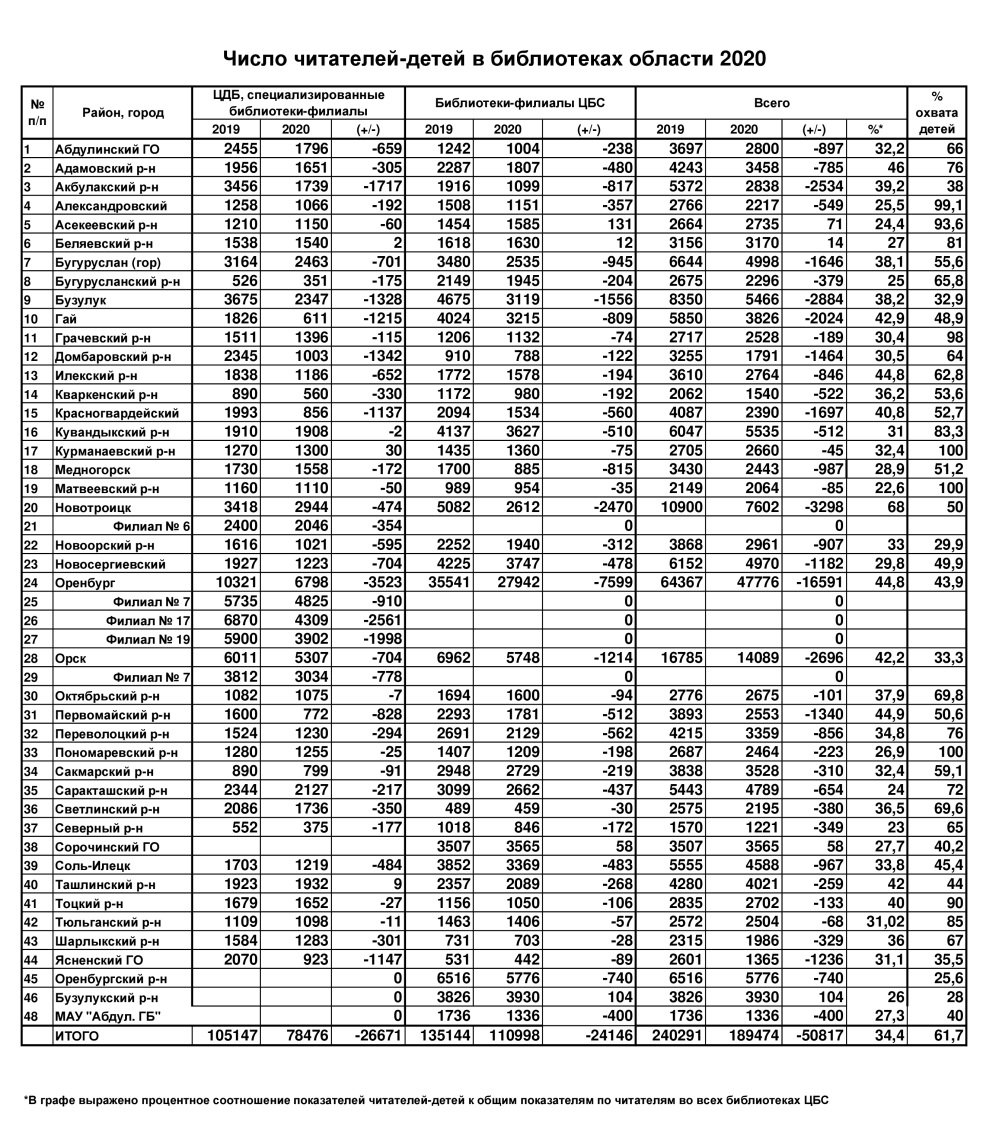 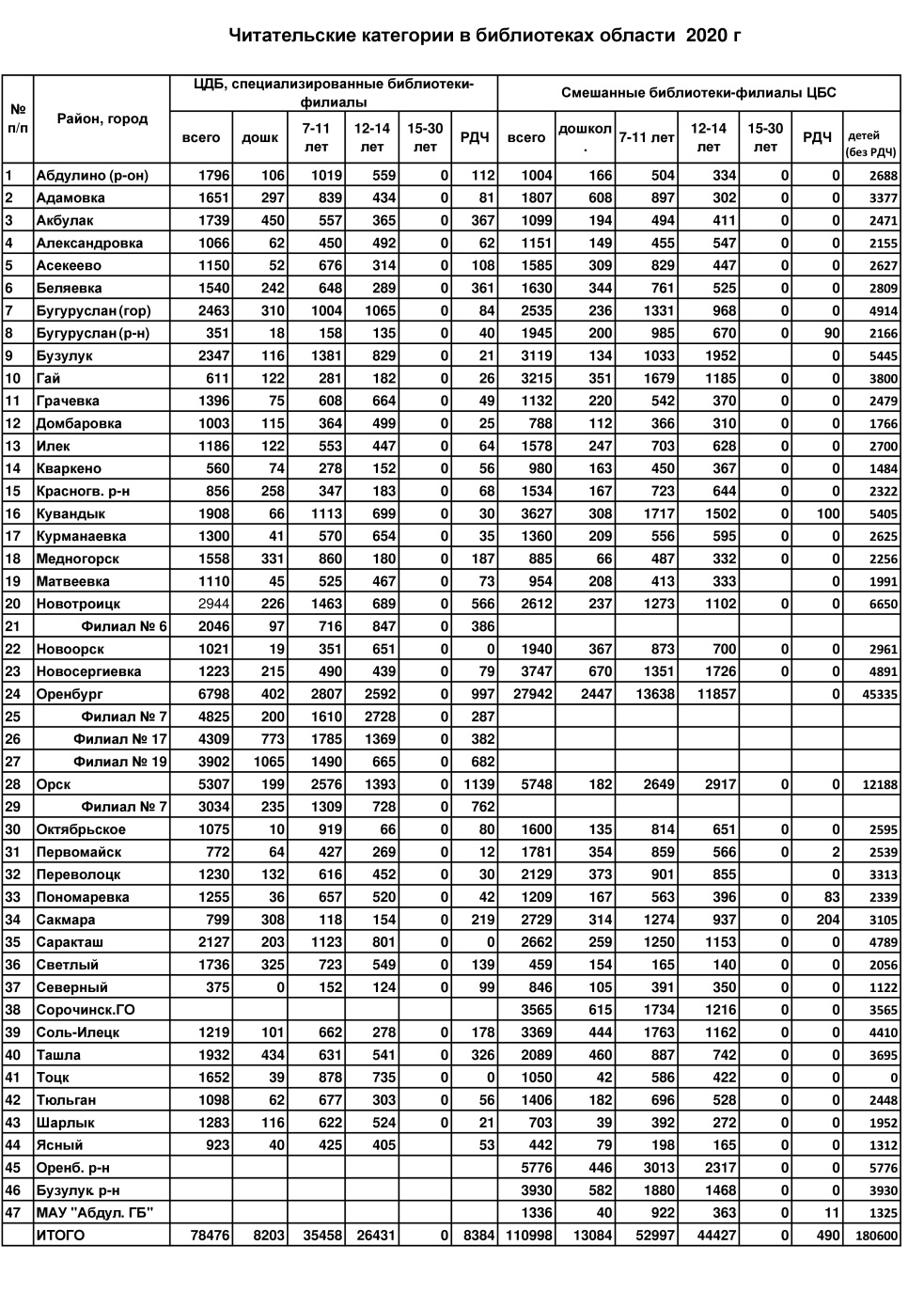 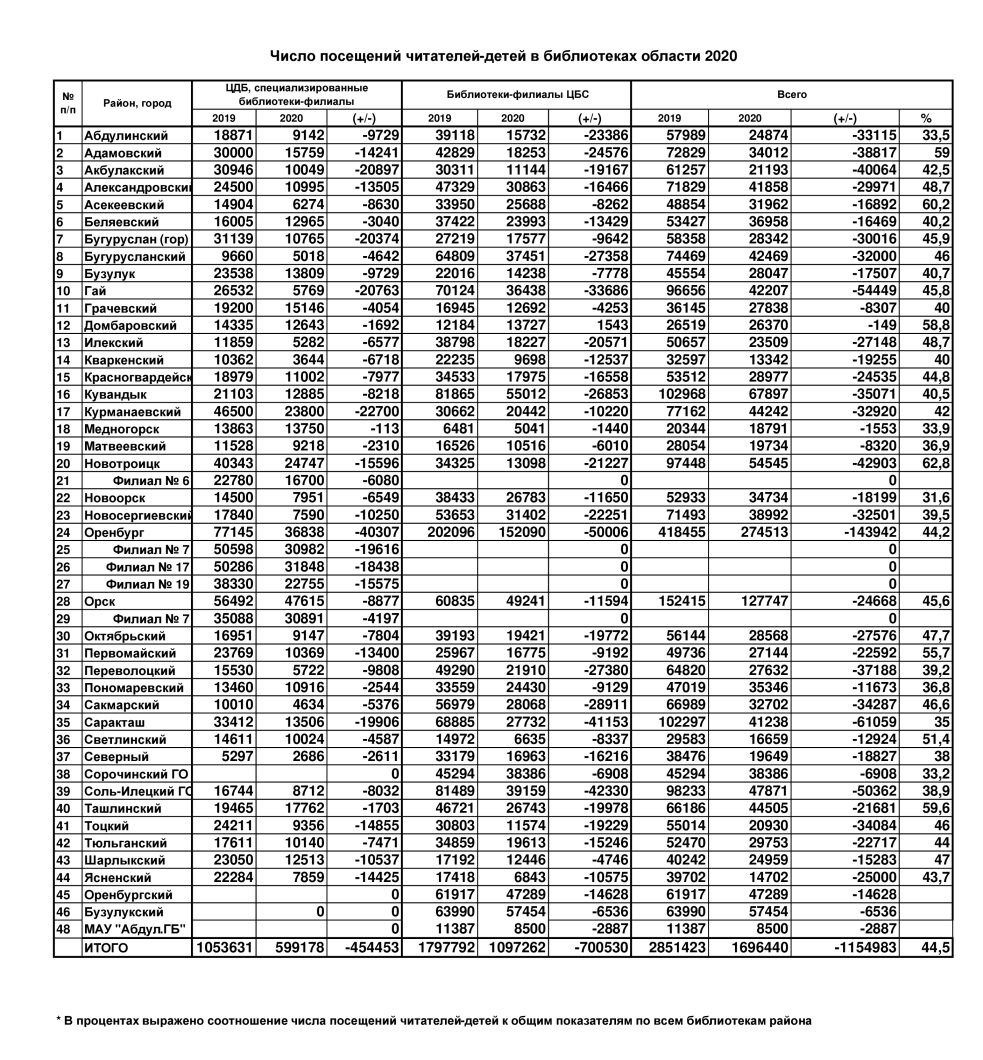 \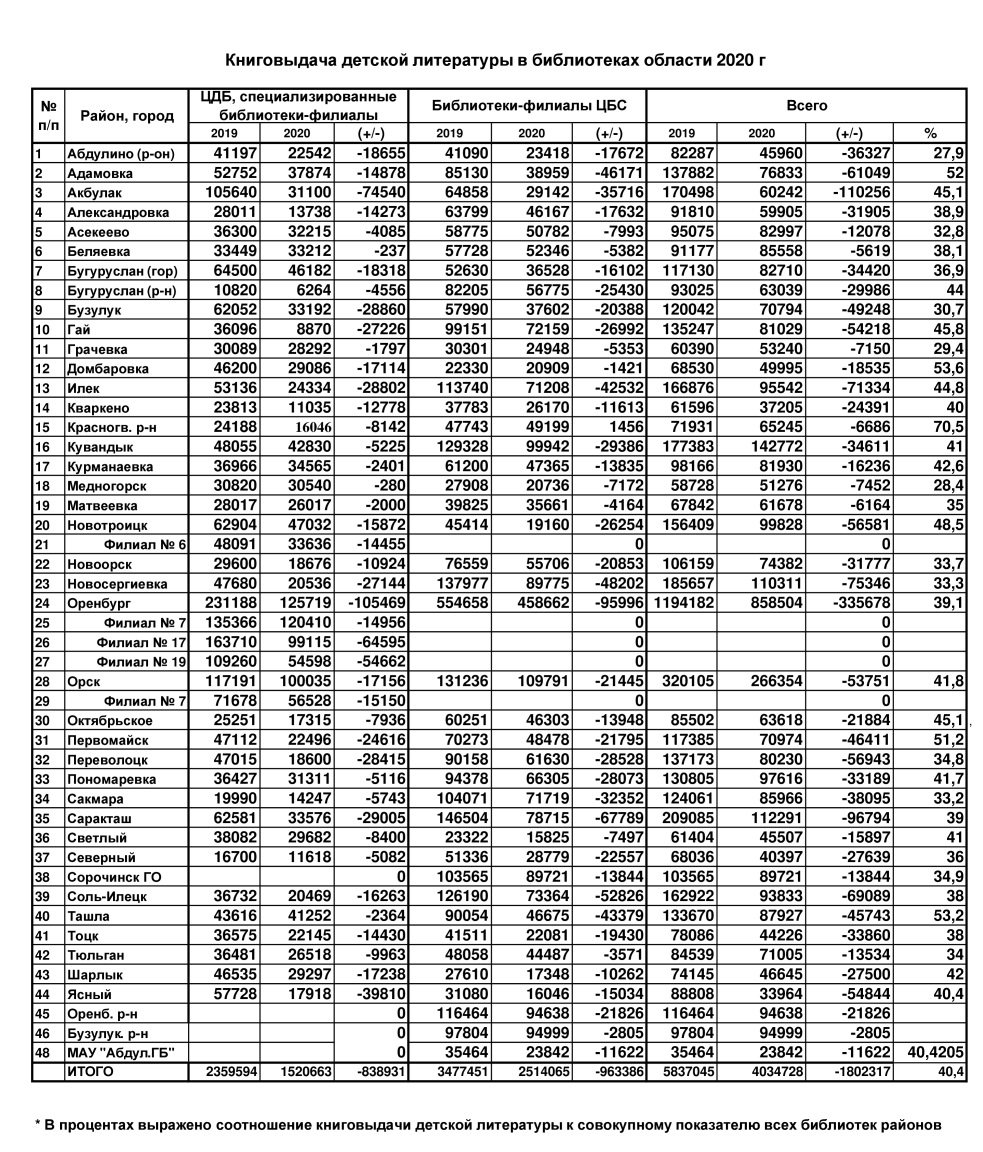 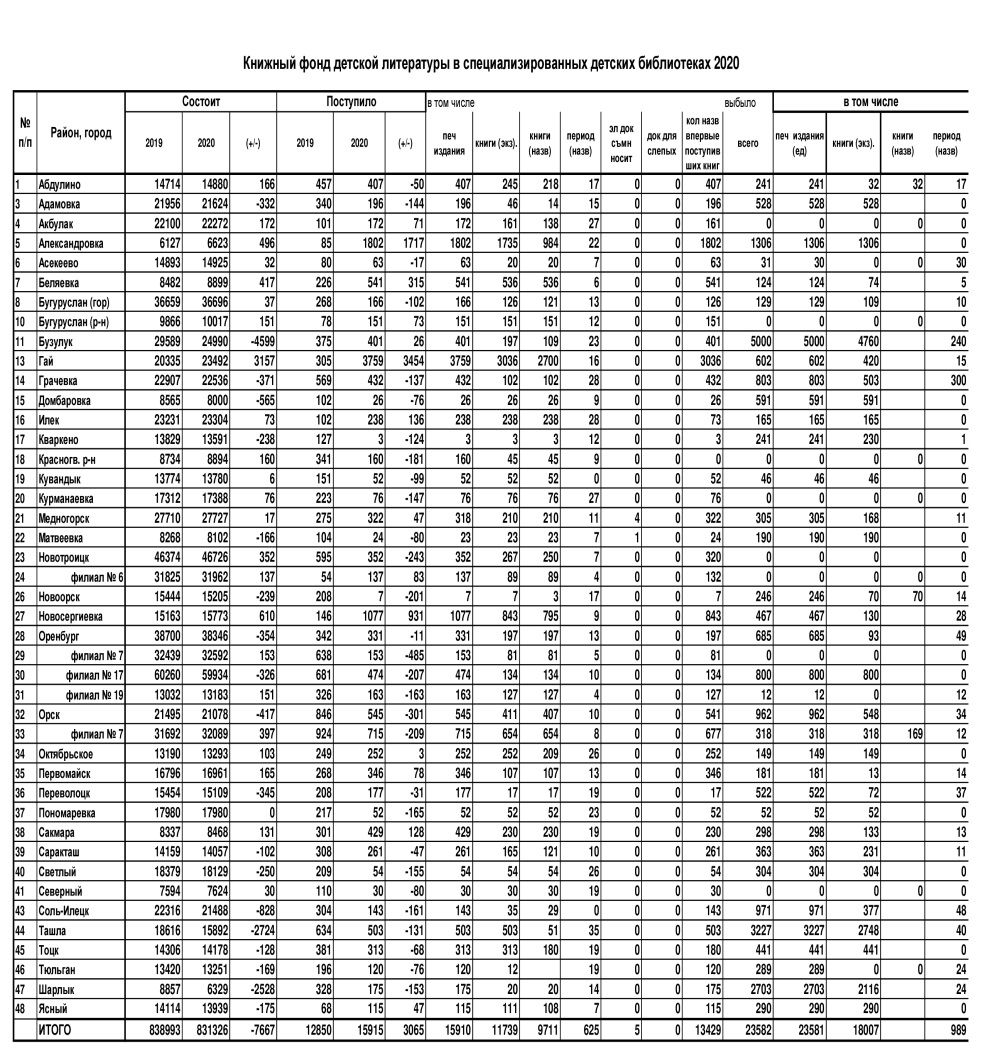 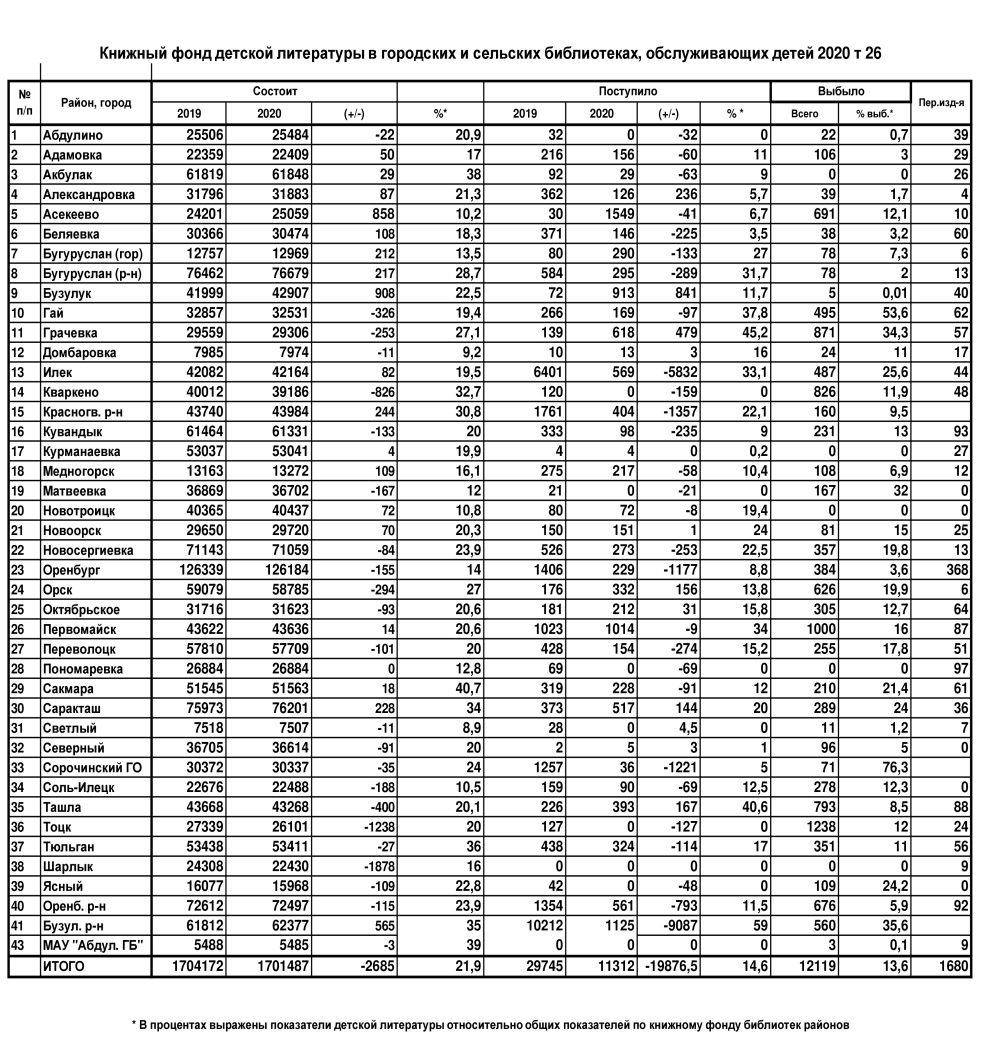 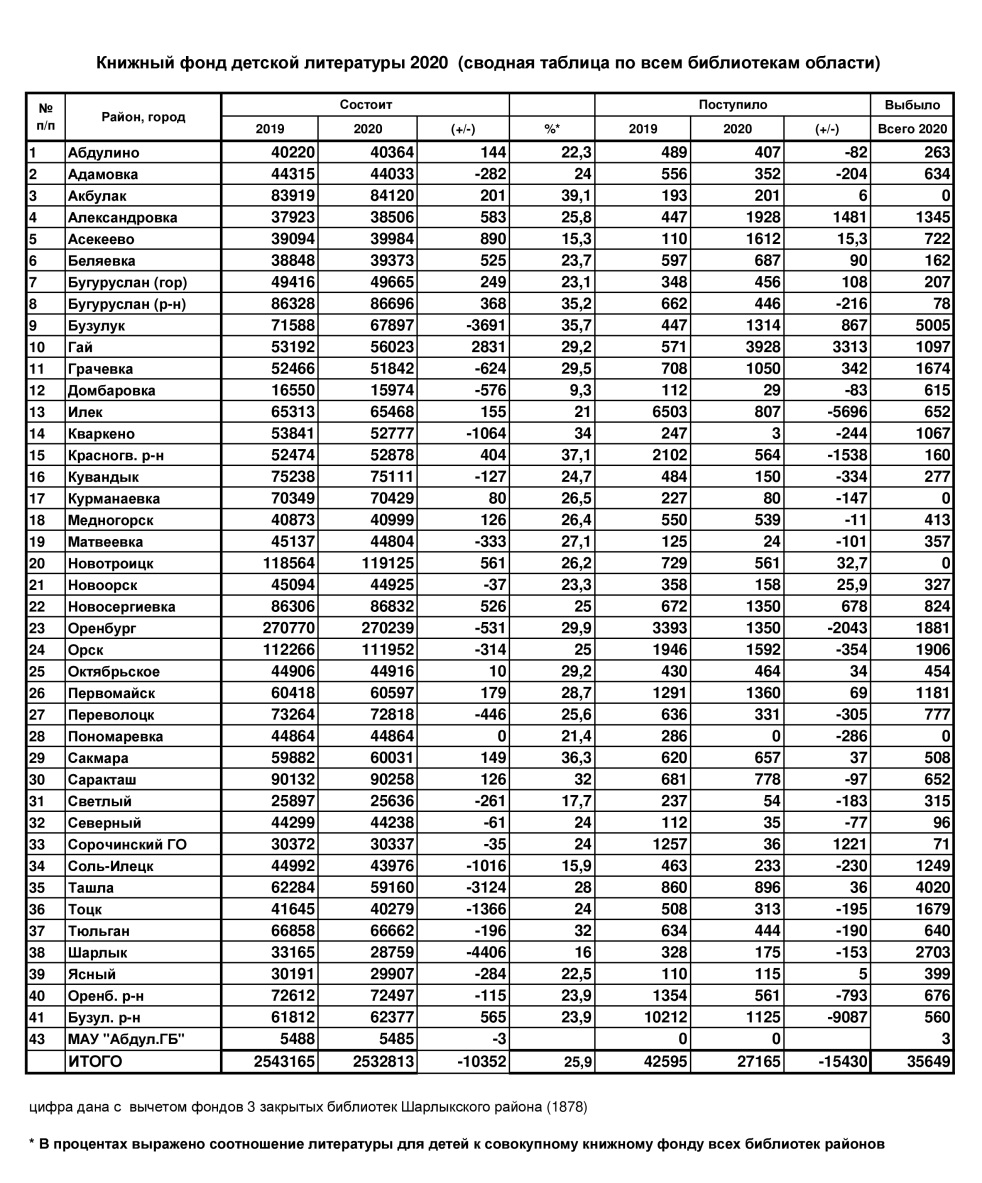 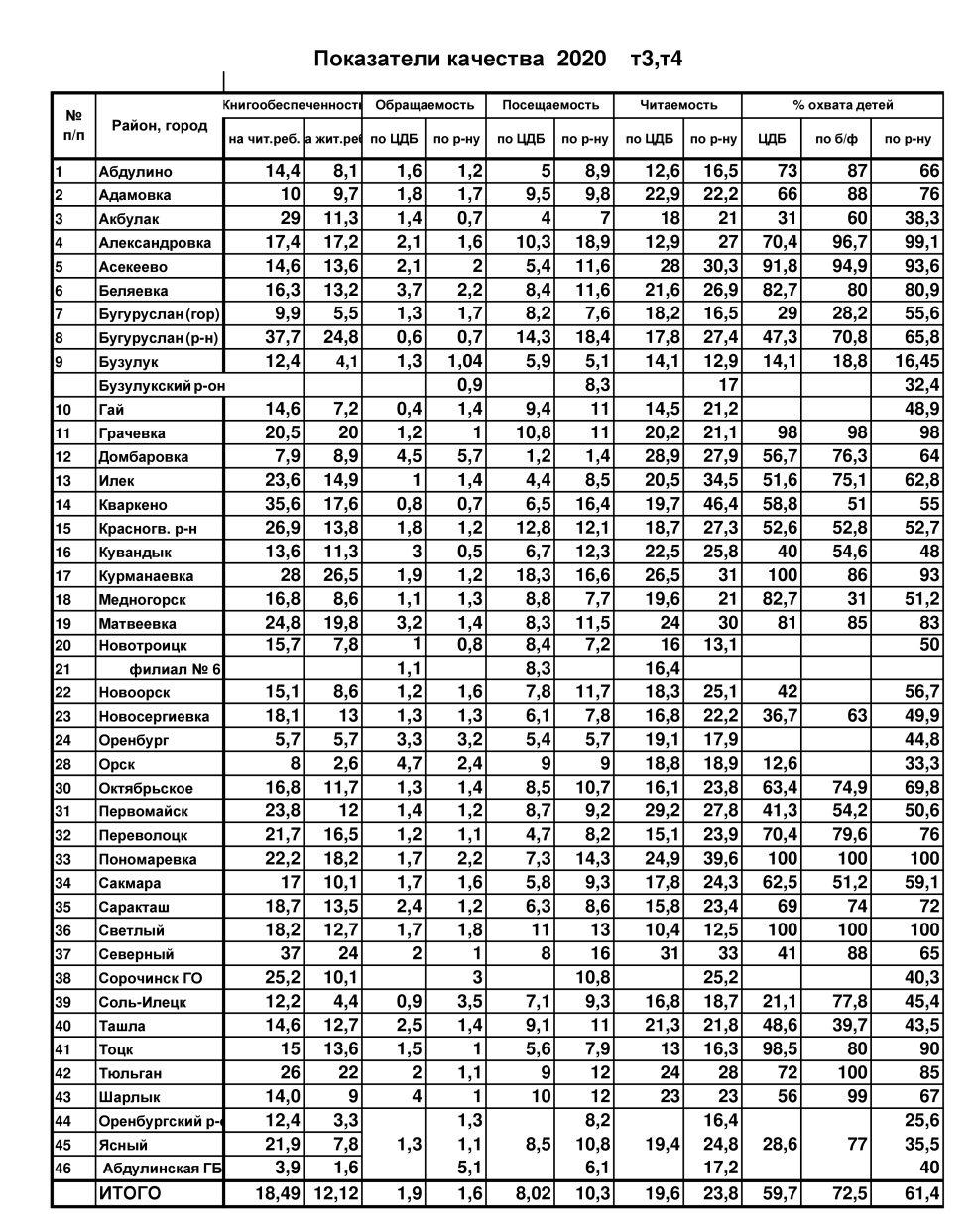 ЧитателиКн. фондПосещенияКниговыдачаПоказатели интенсивностиПоказатели интенсивностиПоказатели интенсивностиКнигообеспеченностьКнигообеспеченностьЧитателиКн. фондПосещенияКниговыдачачитаемостьобращаемостьпосещаемостьНа читателя ребенкаНа жителя ребенкаДетские специализир. библиотеки78 476(-26 671)831 326(-7667)599 178(-454 453)1 520 663(-838 931)19,31,87,610,52,2Публичные библиотеки110 998 (-24 146)1 701 487(-2685)1 097 262(-700 530)2 514 065(-963 386)22,61,49,815,34,5ГБУК ООПДБ10107(-399)125 546 (+ 392)93 014 (+3000)253 722 (-28 716)21,4 2,0  9,2 12,4 1,4ИТОГО по области199 581 (-40710)2 658 359(-9 960)1 789 454(-1 151 983)4 288 450 (-1 773 601)21,41,68,913,37,1НаселениеЧитателиКнижный фондпосещениякниговыдачаПо всем библиотекам области1 945 307 (-17700)584 629 (-128 965)12 459 197 (-3 407 985)4 106 362 (-3 126 437)11 273 288 (-4 593 894)В том числе дети372 951(-4454) 199 581 (-40 710)2 658 359 (-9 960)1 789 454(-1 151 983)4 288 450 (-1 773 601)Процентное соотношение19,1% 34,1% 21,3% 43,5%38,0%ГодКоличество библиотекФонд (экз.)Количество читателейКоличество посещенийКоличество книговыдач201643869 838102 440855 9162 352 605201743870 707102 448936 5352 355 550201843868 817102 9571 014 9142 248 767201943838 993105 1471 053 6312 359 594202043831 32678 476599 17810520 663Динамика относительно предыдущего года0- 7 667- 26 671- 454 453- 838 931дошкольники7-11 летот 12 и вышеРДЧСпециализированные детские библиотеки8 203(-4202)35458(-13541)26431(-8095)8384 (-18)Публичные библиотеки и филиалы13 084(-3083)52 997 (-9042)44 427(-11 633)490(-388)Итого по области21 287 (-7285)88 455 (-22 583)70 858(-19 728)8874(-370)ЧитаемостьОбращаемостьПосещаемостьЦДБ19,3 (-3,3)1,8 (-1,0)7,6 (-2,4)Библиотечные филиалы ЦБС22,6 (-3,1)1,4 (-0,6)9,8 (-3,5)ГБУК ООПДБ21,42,0 (-0,2)9,2 (-0,7)Итого по области21,4 (-2,8)1,6(-0,6)8,9 (-2,8)Нормативы 20-22  1,7-2    8-10